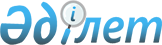 О мерах по реализации Закона Республики Казахстан от 3 декабря 2015 года "О внесении изменений и дополнений в некоторые законодательные акты Республики Казахстан по вопросам налогообложения и таможенного администрирования" и внесении изменения в распоряжение Премьер-Министра Республики Казахстан от 11 марта 2014 года № 26-р "О мерах по реализации Закона Республики Казахстан от 5 декабря 2013 года "О внесении изменений и дополнений в некоторые законодательные акты Республики Казахстан по вопросам налогообложения"Распоряжение Премьер-Министра Республики Казахстан от 15 декабря 2015 года № 138-р.
      1. Утвердить прилагаемый перечень нормативных правовых актов, принятие которых необходимо в целях реализации Закона Республики Казахстан от 3 декабря 2015 года "О внесении изменений и дополнений в некоторые законодательные акты Республики Казахстан по вопросам налогообложения и таможенного администрирования" (далее - перечень).
      2. Внести в распоряжение Премьер-Министра Республики Казахстан от 11 марта 2014 года № 26-р "О мерах по реализации Закона Республики Казахстан от 5 декабря 2013 года "О внесении изменений и дополнений в некоторые законодательные акты Республики Казахстан по вопросам налогообложения"" следующее изменение:
      в перечне нормативных правовых актов Республики Казахстан, принятие которых необходимо в целях реализации Закона Республики Казахстан от 5 декабря 2013 года "О внесении изменений и дополнений в некоторые законодательные акты Республики Казахстан по вопросам налогообложения" утвержденном указанным распоряжением:
      строку, порядковый номер 4, исключить.
      3. Государственным органам Республики Казахстан:
      1) разработать и в установленном порядке внести в Правительство Республики Казахстан проекты нормативных правовых актов согласно перечню;
      2) принять соответствующие ведомственные нормативные правовые акты и информировать Правительство Республики Казахстан о принятых мерах. Перечень
нормативных правовых актов Республики Казахстан, принятие которых необходимо в целях реализации Закона Республики Казахстан от 3 декабря 2015 года "О внесении изменений и дополнений в некоторые законодательные акты Республики Казахстан по вопросам налогообложения и таможенного администрирования"
      Сноска. Перечень с изменениями, внесенными распоряжениями Премьер-Министра РК от 26.12.2016 № 132-р; от 30.01.2018 № 9-р; от 29.11.2018 № 151-р.
      Примечание: расшифровка аббревиатур:
					© 2012. РГП на ПХВ «Институт законодательства и правовой информации Республики Казахстан» Министерства юстиции Республики Казахстан
				
      Премьер-Министр 

К. Масимов
Утвержден
распоряжением
Премьер-Министра
Республики Казахстан
от 15 декабря 2015 года № 138-р
№ п/п

Наименование нормативного правового акта

Форма акта

Государственный орган, ответственный за исполнение

Срок исполнения

Лицо, ответственное за качество, своевременность разработки и внесения нормативных правовых и правовых актов

1

2

3

4

5

6

1.
О внесении изменений в постановление Правительства Республики Казахстан от 2 июня 2011 года № 618 "Об утверждении Правил реализации ограниченного в распоряжении имущества налогоплательщика (налогового агента) в счет налоговой задолженности, плательщика - в счет задолженности по таможенным платежам"
постановление Правительства Республики Казахстан
МФ
18 декабря 2015 года
Тенгебаев А. М.
2.
Об определении оператора данных контрольных приборов учета в сфере производства этилового спирта, алкогольной продукции и нефтепродуктов, а также оборота нефтепродуктов
постановление Правительства Республики Казахстан
МФ
18 декабря 2015 года
Тенгебаев А. М.
3.
О признании утратившим силу постановления Правительства Республики Казахстан от 30 декабря 2011 года № 1712 "Об утверждении Правил и форм представления обязательства о вывозе (ввозе) продуктов переработки и его исполнения"
постановление Правительства Республики Казахстан
МФ
18 декабря 2015 года
Тенгебаев А. М.
4.
О внесении изменений и дополнения в постановление Правительства Республики Казахстан от 19 февраля 2009 года № 197 "Об утверждении базовых минимальных и максимальных размеров ставок консульских сборов, а также ставки консульского сбора за срочность"
постановление Правительства Республики Казахстан
МИД

МНЭ

МФ
18 декабря 2015 года
Жошыбаев Р.С.
5.
О внесении изменения в постановление Правительства Республики Казахстан от 25 апреля 2015 года № 316 "Об утверждении перечня специализированной сельскохозяйственной техники, по которым юридические лица - производители сельскохозяйственной продукции, продукции аквакультуры (рыбоводства), а также глава и (или) члены крестьянского или фермерского хозяйства не являются плательщиками налога на транспортные средства"
постановление Правительства Республики Казахстан
МСХ

МФ

МНЭ
18 декабря 2015 года
Евниев А.К.
6.
О внесении изменений в постановление Правительства Республики Казахстан от 31 октября 2011 года № 1238 "Об утверждении форм документов, предусмотренных Кодексом Республики Казахстан от 10 декабря 2008 года "О налогах и других обязательных платежах в бюджет" (Налоговый кодекс)
постановление Правительства Республики Казахстан
МФ
февраль

2016 года
Тенгебаев А. М.
7.
Об определении уполномоченного государственного органа из числа центральных государственных органов, представляющего в органы государственных доходов сведения, на основании которых определяется стоимость объектов налогообложения физических лиц - жилищ и дачных построек (в том числе вновь возведенных); холодной пристройки, хозяйственной (служебной) постройки, цокольного этажа, подвала жилища, гаража 
постановление Правительства Республики Казахстан
МИР
октябрь

2016 года
8.
Исключена распоряжением Премьер-Министра РК от 30.01.2018 № 9-р.
Исключена распоряжением Премьер-Министра РК от 30.01.2018 № 9-р.
Исключена распоряжением Премьер-Министра РК от 30.01.2018 № 9-р.
Исключена распоряжением Премьер-Министра РК от 30.01.2018 № 9-р.
Исключена распоряжением Премьер-Министра РК от 30.01.2018 № 9-р.
9.
О внесении изменений и дополнений в постановление правления Национального Банка Республики Казахстан от 24 февраля 2012 года № 42 "Об утверждении Правил осуществления экспортно-импортного валютного контроля в Республике Казахстан и получения резидентами учетных номеров контрактов по экспорту и импорту"
постановление правления Национального Банка Республики Казахстан
НБ
апрель

2016 года
Смоляков О.А.
10.
Об утверждении критериев оценки степени риска в сфере государственного контроля за поступлением налогов и других обязательных платежей в бюджет, а также полнотой и своевременным перечислением обязательных пенсионных взносов, обязательных профессиональных пенсионных взносов в единый накопительный пенсионный фонд и социальных отчислений в Государственный фонд социального страхования
совместный приказ
МФ

МНЭ
январь

2016 года
Тенгебаев А. М.
11.
Об утверждении правил расчета коэффициента налоговой нагрузки налогоплательщика (налогового агента)
приказ

Министра финансов Республики Казахстан
МФ
18 декабря 2015 года
Тенгебаев А. М.
12.
О внесении изменений и дополнений в приказ Министра финансов Республики Казахстан от 29 декабря 2008 года № 622 "Об утверждении Правил ведения лицевых счетов"
приказ

Министра финансов Республики Казахстан
МФ
18 декабря 2015 года
Тенгебаев А. М.
13.
Об утверждении форм заявлений, предусмотренных Кодексом Республики Казахстан "О таможенном деле в Республике Казахстан"
приказ

Министра финансов Республики Казахстан
МФ
18 декабря 2015 года
Тенгебаев А. М.
14.
О внесение изменений и дополнений в приказ Министра финансов Республики Казахстан от 3 апреля 2015 года № 257 "О некоторых вопросах перечисления и учета поступлений таможенных пошлин, налогов, таможенных сборов и пеней" 
приказ

Министра финансов Республики Казахстан
МФ
18 декабря 2015 года
Тенгебаев А. М.
15.
О внесении изменений и дополнений в приказ Министра финансов Республики Казахстан от 19 января 2015 года № 35 "Об утверждении Правил оформления и использования сопроводительных накладных на этиловый спирт и (или) алкогольную продукцию"
приказ

Министра финансов Республики Казахстан
МФ
18 декабря 2015 года
Тенгебаев А. М.
16.
О внесении изменений и дополнений в приказ Министра финансов Республики Казахстан от 30 декабря 2008 года № 637 "О некоторых вопросах налогового администрирования"
приказ

Министра финансов Республики Казахстан
МФ
18 декабря 2015 года
Тенгебаев А. М.
17.
О признании утратившим силу приказа исполняющего обязанности Министра финансов Республики Казахстан от 17 июля 2010 года № 357 "Об утверждении формы уведомления о погашении задолженности по таможенным платежам, налогам и пеням" 
приказ

Министра финансов Республики Казахстан
МФ
18 декабря 2015 года
Тенгебаев А. М.
18.
О признании утратившим силу приказа Министра финансов Республики Казахстан от 29 июля 2010 года № 383 "Об утверждении форм документов таможенной проверки"
приказ

Министра финансов Республики Казахстан
МФ
18 декабря 2015 года
Тенгебаев А. М.
19.
Об утверждении зон деятельности, в пределах которых осуществляется таможенный контроль в отношении товаров и транспортных средств международной перевозки, находящихся под таможенным контролем
приказ

Министра финансов Республики Казахстан
МФ
18 декабря 2015 года
Тенгебаев А. М.
20.
Об утверждении критериев отнесения товаров к импортируемым в целях предпринимательской деятельности
приказ

Министра финансов Республики Казахстан
МФ
18 декабря 2015 года
Тенгебаев А. М.
21.
Об утверждении правил организации деятельности акцизных постов
приказ

Министра финансов Республики Казахстан
МФ
18 декабря 2015 года
Тенгебаев А. М.
22.
Об утверждении правил присвоения персональных идентификационных номеров-кодов
приказ

Министра финансов Республики Казахстан
МФ
18 декабря 2015 года
Тенгебаев А. М.
23.
О внесении изменений и дополнений в приказ Министра финансов Республики Казахстан от 27 февраля 2015 года № 144 "Об утверждении Правил маркировки (перемаркировки) алкогольной продукции, за исключением виноматериала и пива, учетно-контрольными марками и табачных изделий акцизными марками, а также формы, содержания и элементов защиты акцизных и учетно-контрольных марок"
приказ

Министра финансов Республики Казахстан
МФ
18 декабря 2015 года
Тенгебаев А. М.
24.
О внесении изменений в приказ Министра финансов Республики Казахстан от 29 сентября 2015 года № 498 "Об утверждении Правил оснащения технологических линий производства этилового спирта и (или) алкогольной продукции контрольными приборами учета, их функционирования и осуществления учета, кроме производства виноматериала, а также пива, производственные мощности которых ниже четырехсот тысяч декалитров в год"
приказ

Министра финансов Республики Казахстан
МФ
18 декабря 2015 года
Тенгебаев А. М.
25.
О внесении изменений и дополнений в приказ исполняющего обязанности Министра финансов Республики Казахстан от 15 апреля 2015 года № 271 "Об утверждении форм налоговых регистров и правил их составления"
приказ

Министра финансов Республики Казахстан
МФ
18 декабря 2015 года
Тенгебаев А. М.
26.
Об утверждении Правил выявления земельных участков предназначенных для строительства объектов, не используемых в соответствующих целях или используемых с нарушением законодательства Республики Казахстан
приказ

Министра национальной экономики Республики Казахстан
МНЭ

МФ
18 декабря 2015 года
Ускенбаев К.А.
27.
Об утверждении правил представления банкам и организациям, осуществляющим отдельные виды банковских операций, информации о налогоплательщиках, в том числе физических лицах, состоящих на регистрационном учете в качестве индивидуального предпринимателя, частного нотариуса, частного судебного исполнителя, адвоката, профессионального медиатора
приказ

Министра финансов Республики Казахстан
МФ

НБ
18 декабря 2015 года
Тенгебаев А. М.
28.
О внесении изменений в приказ Министра финансов Республики Казахстан от 27 марта 2015 года № 223 "Об утверждении Правил выявления земельных участков, не используемых в соответствующих целях или используемых с нарушением законодательства Республики Казахстан, и представления сведений по таким земельным участкам уполномоченными государственными органами в органы государственных доходов"
приказ

Министра финансов Республики Казахстан
МФ

МНЭ
18 декабря 2015 года
Тенгебаев А. М.
29.
Об утверждении перечня запасных частей, используемых в производстве сельскохозяйственной техники
приказ

Министра сельского хозяйства Республики Казахстан
МСХ

МНЭ

МФ

МИР
18 декабря 2015 года
Евниев А.К.
30.
О внесении изменений в приказ Государственного секретаря - Министра иностранных дел Республики Казахстан от 14 июля 2010 года № 08-1-1-1/249 "Об утверждении размеров ставок консульских сборов, взимаемых за совершение консульских действий, а также ставок консульского сбора за срочность"
приказ

Министра иностранных дел Республики Казахстан
МИД
18 декабря 2015 года
Жошыбаев Р.С.
31.
О внесении изменений и дополнений в приказ Министра финансов Республики Казахстан от 15 января 2015 года № 24 "Об утверждении Правил представления уведомления о ввозе (вывозе) товаров"
приказ

Министра финансов Республики Казахстан
МФ
18 декабря 2015 года
Тенгебаев А. М.
32.
О внесении изменений и дополнений в приказ Министра финансов Республики Казахстан от 31 марта 2015 года № 240 "Об утверждении Правил представления обязательства о вывозе (ввозе) продуктов переработки и его исполнения, формы представления обязательства о вывозе (ввозе) продуктов переработки" 
приказ

Министра финансов Республики Казахстан
МФ
18 декабря 2015 года
Тенгебаев А. М.
33.
О внесении изменений и дополнений в приказ Министра финансов Республики Казахстан от 31 декабря 2014 года № 604 "Об утверждении форм налоговых заявлений"
приказ

Министра финансов Республики Казахстан
МФ
18 декабря 2015 года
Тенгебаев А. М.
34.
Об утверждении правил обеспечения владельцем склада временного хранения доступа к видеоинформации органам государственных доходов
приказ

Министра финансов Республики Казахстан
МФ
апрель

2016 года
Тенгебаев А. М.
35.
О внесении изменений и дополнений в приказ Министра финансов Республики Казахстан от 27 февраля 2015 года № 138 "Об утверждении Правил оформления, получения, выдачи, учета, хранения и представления сопроводительных накладных" 
приказ

Министра финансов Республики Казахстан
МФ
апрель

2016 года
Тенгебаев А. М.
36.
О внесении изменений и дополнений в приказ Министра финансов Республики Казахстан от 9 февраля 2015 года № 77 "Правила документооборота счетов-фактур, выписываемых в электронной форме"
приказ

Министра финансов Республики Казахстан
МФ
октябрь

2016 года
Тенгебаев А. М.
37.
Об утверждении правил оформления и использования сопроводительных накладных на табачные изделия
приказ

Министра финансов Республики Казахстан
МФ
октябрь

2016 года
Тенгебаев А. М.
38.
О внесении изменений в приказ Министра финансов Республики Казахстан от 25 декабря 2014 года № 587 "Об утверждении форм налоговой отчетности и правил их составления"
приказ

Министра финансов Республики Казахстан
МФ
октябрь

2016 года
Тенгебаев А. М.
39.
Исключена распоряжением Премьер-Министра РК от 29.11.2018 № 151-р.
Исключена распоряжением Премьер-Министра РК от 29.11.2018 № 151-р.
Исключена распоряжением Премьер-Министра РК от 29.11.2018 № 151-р.
Исключена распоряжением Премьер-Министра РК от 29.11.2018 № 151-р.
Исключена распоряжением Премьер-Министра РК от 29.11.2018 № 151-р.
40.
Исключена распоряжением Премьер-Министра РК от 29.11.2018 № 151-р.
Исключена распоряжением Премьер-Министра РК от 29.11.2018 № 151-р.
Исключена распоряжением Премьер-Министра РК от 29.11.2018 № 151-р.
Исключена распоряжением Премьер-Министра РК от 29.11.2018 № 151-р.
Исключена распоряжением Премьер-Министра РК от 29.11.2018 № 151-р.
41.
О внесении изменений и дополнений в приказ Министра финансов Республики Казахстан от 29 декабря 2008 года № 622 "Об утверждении Правил ведения лицевых счетов"
приказ

Министра финансов Республики Казахстан
МФ
апрель

2017 года
Тенгебаев А. М.
МСХ
-
Министерство сельского хозяйства Республики Казахстан
МЮ
-
Министерство юстиции Республики Казахстан 
МИР
-
Министерство по инвестициям и развитию Республики Казахстан
МФ
-
Министерство финансов Республики Казахстан
МИД
-
Министерство иностранных дел Республики Казахстан
НБ
-
Национальный Банк Республики Казахстан 
МНЭ
-
Министерство национальной экономики Республики Казахстан